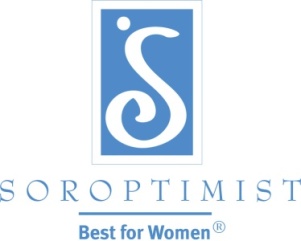 Soroptimist International of the AmericasLas Socias Comparten sus Experiencias con sus Familiares y AmigosPor Nicole Simmons, Gerente de Membresía y Desarrollo de LiderazgoComo socias Soroptimistas, ¡ustedes son importantes! No solo llevan a cabo nuestra misión y ayudan a muchísimas mujeres y niñas en desventaja a través del mundo, sino que también son las mejores voceras cuando se trata de reclutar a nuevas socias. Los estudios han demostrado que las personas se involucran con las organizaciones porque alguien a quien conocen personalmente se los pidió.Según el informe de comercialización de membresía del 2016: "2016 Membership Marketing Benchmarking Report" de Marketing General, Inc., las recomendaciones son uno de los métodos de comercialización más efectivos para obtener nuevas socias. Además, una encuesta en línea con participantes globales en 60 países conducida por Nielsen reveló que las recomendaciones de persona a persona entre familia y amigos son una de las herramientas de comercialización con más influencia-con el 83 por ciento de los encuestados diciendo que es la forma de comercialización más digna de confianza.¿Siente curiosidad por saber cómo es que las socias a través de la federación están involucrando a su familia y amigos en Soroptimist? ¡Nosotras también! Les preguntamos a varias socias sobre los beneficios de ser voluntarias juntas. Esto es lo que nos dijeron:Regiones de Canadá del Este y Camino RealMargaret Gilbey, SI/Toronto, ON—ECRSusan Gilbey, SI/Westminster, CA—CRRHermanas: La mejor manera de alentar la membresía es compartir lo que obtenemos personalmente de nuestra membresía. Pensamos que las mujeres y las niñas a las que ayudamos son tan inspiradoras, y sus historias son conmovedoras. Nuestros programas cambian vidas–para aquellas a las que ayudamos y nosotras. La gente no debería dudar en alentar a la membresía, ya que lo que ganamos siendo parte de Soroptimist es mucho más de lo que damos. De hecho, ¡es el mejor regalo que puede hacerse a sí misma! Vemos a nuestra membresía en Soroptimist como un homenaje a nuestra difunta madre, Jeanne Sternberg Gilbey, quien nos crió para que creamos que las grandes bendiciones que recibimos en la vida llegan con grandes responsabilidades, especialmente para ayudar a aquellos menos afortunados. Nuestra madre nunca fue socia de Soroptimist, pero sí era Soroptimista… de corazón. Por medio de nuestro servicio a Soroptimist, le rendimos homenaje a su legado.Región BrasilCarmen Sgarbi, SI/SantosFamiliares y Amigos: Me invitaron a ser socia del club porque recibí un Premio del Club de ellas. Entonces recluté a mis amigas, Marieta Tavolaro Rajabally, Adenilde Pereira dos Santos, Ercilla Maria V. Wiggert, Sonia Maria de Barros Alberto (quien reclutó a Maria Stela Adurens) y a mi nuera, Lilia Carmona Sofie Sgarbi. También recluté a mi amiga, Irene Santos Gomes, quien reclutó a dos de sus amigas: Maria Yvonne Perazzo y Maria Aparecida. No fui la única que reclutó a un familiar. Antes que yo, Maria José Abreu Cimino reclutó a su cuñada, Marly Cimino y luego Cinira da Mata José reclutó a su hermana, Cirene da Matta Marino. Me complace saber que las socias que recluté están felices y tengo un consejo: No duden en invitar a una amiga o familiar. Esto fortalecerá mucho los lazos de amistad entre ustedes.Región MidwesternGeneva Taylor, SI/Indianapolis MetroLauren Taylor, SI/Indianapolis Metro (hija de Geneva)Julia Tellis, SI/Iliana (madre de Geneva)Familia–Geneva: En mi caso, incluye mi mamá, a mí, y a mi hija. Somos Soroptimistas – ¡tres generaciones! Mi mamá es socia de SI/IIiana en la región Midwestern. Cuando su amiga, Bev Bucir de SI/IIiana, IL, se enteró que el club anterior de Indianapolis se había desarmado, se acordó que mi mamá había mencionado que yo vivía en Indianapolis. Con la ayuda de una amiga, reorganizamos el club y lo volvimos a fundar en unos cinco meses. Mi hija estaba entonces en la secundaria y siempre estaba dispuesta a ayudarnos como voluntaria. Como ella había sido testigo de las historias de otras mujeres de nuestro club que habían "crecido siendo Soroptimistas", ella se hizo también socia, con mucho entusiasmo. Planeamos que ella ponga en uso sus aptitudes técnicas para ayudarnos con nuestro sitio de Internet, ahora que la socia que lo hacía tuvo que mudarse por su trabajo. Región Sierra PacificTana Elizondo, SI/Hanford, CAAmory Elizondo (hija de Tana)Linda Carter (hermana de Tana)Familia – Tana: Hemos sido un equipo. Cuando trabajamos juntas, nos apoyamos unas a otras y nuestra satisfacción se multiplica cuando logramos una tarea unas con otras. Podemos reírnos y llorar a menudo cuando algo llega a nuestro corazón y nos inspira para seguir adelante, porque compartimos los mismos sentimientos. Cuando eres familia, sabes que existe un lazo afectivo. Pero, cuando cada una de nosotras toma roles de liderazgo, los sentimientos cambian cuando te alientan o alientas a otra persona. Hay orgullo y mucho más. Tengo amigas cercanas que han sido Presidentas del club, pero no es lo mismo cuando mi propia hija asume ese rol. Las relaciones pueden desarrollarse a otro nivel._______Es fácil ver que nadie sabe lo beneficiosa que es la membresía en Soroptimist en el aspecto personal, mejor que nuestras propias socias Soroptimistas. Tómese tiempo individualmente, o como club, para pensar por qué usted valora su membresía. Luego, utilice esas ideas como puntos de conversación para compartir con familiares y amigas ¡y aliéntelas a unirse a su club!